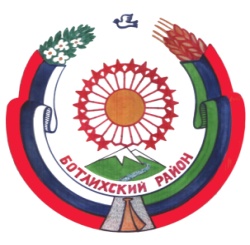 РЕСПУБЛИКА ДАГЕСТАНСОБРАНИЕ ДЕПУТАТОВ МУНИЦИПАЛЬНОГО РАЙОНА «БОТЛИХСКИЙ РАЙОН»_______________________368970; ул. Центральная, 130, с. Ботлих, Ботлихский район, Республика Дагестан___________Решение №50пятнадцатого заседания Собрания депутатов муниципальногорайона «Ботлихский район» седьмого созыва    от 28 декабря 2022 г.                                                                           с. Ботлих       Об итогах работы Собрания депутатов МР «Ботлихский район» за 2022 год      Заслушав и обсудив отчет председателя Собрания депутатов МР «Ботлихский район» об итогах работы Собрания депутатов МР «Ботлихский район» за 2022 год, в соответствии с Уставом МР «Ботлихский район» и Регламентом Собрания Депутатов, Собрание депутатов МР «Ботлихский район» решает:       1. Утвердить прилагаемый отчет председателя Собрания депутатов МР «Ботлихский район» об итогах работы Собрания депутатов МР «Ботлихский район» за 2022 год.       2. Работу Собрания депутатов МР «Ботлихский район» за отчетный период считать удовлетворительной.       3. Настоящее решение разместить на официальном сайте администрации муниципального района «Ботлихский район» в информационно-телекоммуникационной сети Интернет.      Председатель Собрания депутатов 							Омаров М.О.Утвержденрешением пятнадцатого заседания СД МР «Ботлихский район» от 28.12.2022г. №50Уважаемые депутаты и приглашённые!        Настоящее заседание Собрания депутатов муниципального района «Ботлихский район» является последней в текущем году.  В соответствии с Регламентом Собрания депутатов муниципального района представляю вашему вниманию доклад об основных итогах деятельности Собрания депутатов муниципального района за 2022 год.      Деятельность Собрания депутатов в 2022 году проходила в тесном взаимодействии с Главой муниципального района, его заместителями, главами и Собраниями депутатов сельских поселений, и основана на взаимопонимании и достижении конкретной цели – развитие муниципального района и улучшение качества жизни его жителей. Благодаря этому общественно-политическая ситуация в муниципальном районе остается стабильной и это положительно сказывается на социально-экономическом развитии района.       Спецификой работы Собрания депутатов является разработка и принятие нормативно-правовых актов, обеспечивающих устойчивое развитие экономики и социальной политики, являющихся основой эффективной жизнедеятельности жителей муниципального района. Основной формой работы Собрания депутатов являются заседания, которые обычно проводятся согласно утвержденному на календарный год плану работы.	В соответствии с федеральным законом «Об общих принципах организации местного самоуправления в Российской Федерации», уставом МР «Ботлихский район» Собрание депутатов муниципального района состоит из делегированных депутатов от Собраний депутатов сельских поселений (двух депутатов от 17 поселений, трех депутатов от СП «сельсовет «Андийский» и «сельсовет «Ансалтинский» и 3 депутатов от «сельсовет «Ботлихский» и главы СП «сельсовет «Ботлихский»). Общая численность депутатов Собрания депутатов составляет 44 человек.          По имеющейся информации, двое депутатов делегированные от Собрания депутатов сельского поселения «сельсовет «Рикванинский» и один депутат от сельского поселения «село Рахата» досрочно сложили свои полномочия по собственному желанию и на сегодняшний день вместо выбивших не делегированы в состав Собрания депутатов муниципального района других депутатов от указанных представительных органов.          Депутаты осуществляют свои полномочия на непостоянной основе, т.е. на общественных началах, совмещая депутатскую деятельность с выполнением трудовых обязанностей по месту основной работы.         Хочется отметить, что состав депутатского корпуса профессионально подготовленный, высокий по образовательному уровню. Основная деятельность депутатского корпуса направлена на формирование и совершенствование правовой базы, обеспечивающей качественное решение вопросов местного значения в области социальной, экономической и бюджетной политики. В связи с тем, что требовательность жителей района к представительной власти возрастает, главными критериями для депутата являются законность, ответственность, открытость перед избирателями.            Председатель Собрания депутатов осуществляет организацию деятельности по решению таких вопросов, как:-  выполнение утвержденного плана работы представительного Собрания;-  создание и совершенствование нормативной правовой базы;-  участие в исполнении принятых решений;- обеспечение плодотворного взаимодействия с администрацией района, органами местного самоуправления поселений, входящих в состав муниципального района «Ботлихский район», гражданами и организациями, независимо от форм собственности.	В Собрании депутатов сформированы 6 постоянные комиссии:          1) по социально-экономическому, территориальному развитию района, финансовой политике и управлению имуществом;           2) по социальным вопросам, здравоохранению, культуре, образованию, СМИ, молодежной политике, физкультуре и спорту;           3) по экологии, развитию агропромышленной сферы, предпринимательству;          4) по правопорядку, нормотворчеству и правовому обеспечению местного самоуправления;           5) по вопросам ЖКХ, строительству, электро- и газоснабжения поселений, участие в предупреждении и ликвидации последствий чрезвычайных ситуаций на территории муниципального района и дорожной деятельности по вопросам местного значения;         6) по контролю и депутатской этике.          Деятельность Собрания депутатов района седьмого созыва организуется в соответствии с Уставом района, Регламентом Собрания депутатов и строится в соответствии с принимаемым ежегодно планом работы Собрания депутатов.           Основные направления деятельности:нормотворчество;осуществление контрольных функций;работа с избирателями;взаимодействие с органами государственной власти, с администрацией района, органами местного самоуправления и общественными организациями, расположенными на территории района.         Сессионная деятельность Собрания депутатов Советского муниципального района седьмого созыва         Основной формой работы Собрания депутатов является его заседание (сессия), которое проводится не реже одного раза в три месяца.Всего за отчетный период депутатами Собрания депутатов подготовлены и проведены 6 заседаний. Из них все 6 очередные в соответствии с планом работы. Рассмотрены и утверждены 25 решений.          Так, в соответствии с Регламентом Собрания депутатов формой работы Собрания депутатов является не только заседания Собрания депутатов, но и заседания профильных постоянных комиссий. Однако практически все постоянные комиссии Собрания депутатов бездействуют, как и в предыдущие годы, кроме комиссии по социально-экономическому, территориальному развитию района, финансовой политике и управлению имуществом, возглавляемой Далгатовым Б.Г. Вопросы, вносимые на рассмотрение заседаний Собрания депутатов, не проходят предварительного рассмотрения на заседаниях профильных постоянных комиссий. В этом определенная доля вины лежит и на мне, как председателя Собрания депутатов, но в большей степени лежит на председателях постоянных комиссий, которые не проявляют инициативы.          К исключительной компетенции депутатов Собрания депутатов относится вопрос принятия Устава муниципального района и внесение в него изменений и дополнений в целях приведения Устава в соответствие с изменениями в федеральном и региональном законодательстве. За период седьмого созыва были внесены изменения в Устав муниципального района один раз, 15 февраля 2022 года.          Устав района прошёл регистрацию очередных поправок и дополнений в Управлении Министерства юстиции РФ по РД, связанных с изменениями в законодательстве, вступили в силу.          Представители прокуратуры приглашаются на все заседания Собрания депутатов района. Это позволяет не допускать установления незаконных норм в решениях Собрания депутатов муниципального района.         По предложению прокуратуры Ботлихского района 24 ноября 2022 года на очередном 14 заседании рассмотрено и принято решение Собрания депутатов МР «Об утверждении порядка принятия решения о применении к депутату, члену выборного органа местного самоуправления, выборному должностному лицу местного самоуправления мер ответственности».          В рамках реализации закона Республики Дагестан «О регистре муниципальных нормативных правовых актов Республики Дагестан» Решения Собрания депутатов муниципального района носящие нормативный характер в установленный законом срок направлялись в Министерство юстиции Республики Дагестан для включения их в регистр муниципальных нормативных правовых актов.           Оказывается, аппаратом Собрания депутатов района, постоянная консультативно-методическая помощь по подготовке проектов по внесению изменений и дополнений в уставы сельских поселений, входящих в состав муниципального района, в целях приведения Уставов в соответствие с изменениями в федеральном и региональном законодательстве.        Новизной последнего времени, вызванной повышением роли представительных органов и ответственности исполнительных и правоохранительных органов, является ставший обязательным ежегодное заслушивание отчетов о работе администрации района и начальника ОМВД по району, а также отчета о работе Контрольно-счётной палаты МР «Ботлихский район». Данные вопросы заслушивались на заседаниях Собрания депутатов в этом году.        Бюджетная и налоговая политика        В ведении Собрания депутатов находится вопросы утверждения местного бюджета, отчета о его исполнении. Вопросы формирования, исполнения бюджета являются важнейшими, а принятые по ним решения составляют суть финансово-экономической политики органов местной власти.         Ежегодно в сроки, предусмотренные Бюджетным кодексом РФ, в соответствии с Положением о бюджетном процессе в МР «Ботлихский район»», проект бюджета района на последующий год и на плановый двухгодовой период направлялся в Собрание депутатов, проходил через публичные слушания, рассматривался   и утверждался депутатами на заседании, а после утверждения публиковался в районной газете «Гьудуллъи – Дружба» и размещался на сайте.         Во исполнение требований законодательства в целях обеспечения контроля за соблюдением финансовой дисциплины и целевым расходованием бюджетных средств района Собранием депутатов ежегодно формировалась комиссия по проведению внешней проверки отчёта по исполнению бюджета. Нарушений бюджетного законодательства комиссиями не установлено.         Все поправки, вносимые в бюджет, проходили обсуждение в постоянных комиссиях с участием зам. главы администрации района, руководителя финансового органа.        Исполнение контрольных функций депутатами        В рамках контроля за исполнением бюджета района на заседаниях постоянной комиссии заслушивались информации о поступлении доходов в бюджет муниципального образования и использовании бюджетных средств за первый квартал, первое полугодие и 9 месяцев.         В рамках осуществления контрольных функций и в соответствии с действующим законодательством Собрание депутатов, ежегодно заслушивая отчёты главы администрации района, принимает решение об оценке их деятельности, заслушивает и утверждает отчет администрации о социально- экономическом развитии района и задачах на новый год.        В соответствии с Уставом района в составе органов местного самоуправления в районе работает Контрольно-счетная палата по своему плану, которая ежегодно представляет отчет о своей работе Собранию депутатов, дает заключения по принятию бюджета МР на очередной финансовый год, отчету об исполнении бюджета района и внесению изменений в бюджет района.        Работа депутатов с населением:- приём граждан на территории своих избирательных участках;- публичные слушания;- встречи с населением по месту их жительства;- участие в культурно-массовых, спортивных мероприятиях района и поселений.	- взаимодействие с общественными формированиями района и поселений.         Уважаемые депутаты!           Серьезным пробелом в нашей депутатской деятельности, как и в прошлые годы остается невыполнение требований Регламента Собрания Депутатов, согласно которому каждый депутат обязан отчитываться перед избирателями о своей работе, не реже одного раза в год.          Депутат должен регулярно поддерживать связь с избирателями своего избирательного округа, ответственен перед ними и им подотчетен.
     
        Депутат принимает меры по обеспечению прав, свобод и законных интересов своих избирателей, рассматривает поступившие от них предложения, заявления и жалобы, способствует в пределах своих полномочий правильному и своевременному решению содержащихся в них вопросов; ведет прием граждан; изучает общественное мнение; вносит предложения в представительный орган местного самоуправления, взаимодействует при необходимости с государственными органами, коммерческими и некоммерческими организациями (общественными объединениями).
     
     Депутат информирует избирателей о своей деятельности во время встреч с ними, а также через средства массовой информации.
     
      Депутат обязан не менее одного раза в год письменно или устно отчитываться о своей работе перед избирателями своего избирательного округа, а также перед представительными органами сельских поселений от которых они делегированы.Уважаемые депутаты!         Заседания Собрания депутатов за отчитываемый период проводились в соответствии с Регламентом Собрания депутатов, проходили открыто и гласно с приглашением заинтересованных должностных лиц администрации района, сельских поселений, руководителей учреждений, организаций и предприятий. Как правило, на каждом заседании сессии принимал участие глава МР «Ботлихский район» и прокурор района.        За истекший период не было отмены или переноса заседаний Собрания депутатов   по причине отсутствия кворума. Это не плохо.         В течение всего отчетного периода рассматривались и принимались изменения в бюджет муниципального района 2022 года.        Большое внимание в своей работе депутаты уделяют взаимодействию с главой муниципального района.         Подводя итоги деятельности Собрания депутата, отмечу, что основные задачи выполнены. Вниманием депутатов были охвачены основные социально-экономические проблемы района.       Решение поставленных задач стала возможна благодаря совместному конструктивному взаимодействию депутатского корпуса и администрации, депутатского корпуса и населения. Пусть итогом совместных усилий станет динамичное, поступательное развитие Ботлихского района.        В завершение своего доклада, от имени депутатов муниципального района хочу выразить благодарность, Главе муниципального района Гамзатову Руслану Супяновичу, депутату Народного Собрания Республики Дагестан Патхулаеву Магомеду Малачевичу за совместную продуктивную работу, нацеленную на повышение уровня благосостояния жителей нашего района!         Уважаемые депутаты, приглашенные и жители района! Позвольте поздравить вас с наступающим Новым, 2023 годом! Пожелать вам успехов, чётких целей и перспективных планов, неугасаемых сил, оптимизма, семейного счастья и благополучия, достатка и удачи, исполнения всех желаний!         Здоровья, мира и благополучия вам и вашим семьям!         Спасибо за внимание. 